	Sub-Awardee Reporting For The Federal Funding	ITD 0414 Rev. 11-15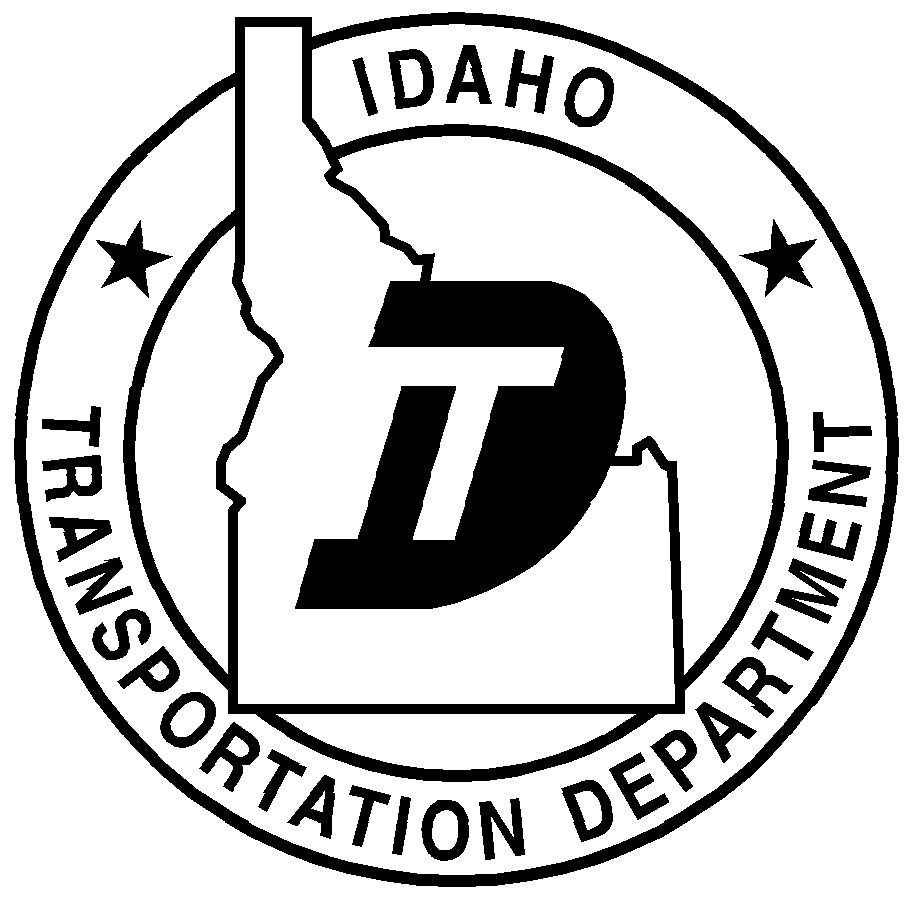 	Accountability and Transparency Act (FFATA)	itd.idaho.govAs required by the Federal Funding Accountability and Transparency Act (“Transparency Act” or “FFATA” per P.L. 109-282, as amended by section 6202(a) of P.L. 110-252; note 31 U.S.C. 6101), information on the first-tier sub-awards related to Federal contracts and grants, and the executive compensation of awardees and sub-awardees must be made publicly available beginning October 1, 2010.  Federal agencies and prime awardees will report to ensure disclosure of Federal contract and grant sub-award and executive compensation data1.The following information must be reported for prime awardees and sub-awardees2:Names and total compensation of the five most highly compensated officers of the entity must be listed if:the entity in the preceding fiscal year received 80 percent or more of its annual gross and revenues in Federal awards; andthe entity in the preceding fiscal year received $25,000,000 or more in annual gross revenues from Federal awards; and the public does not have access to this information about the compensation of the senior executives of the entity through periodic reports filed under section 13(a) or 15(d) of the Securities Exchange Act of 1934 (15 U.S.C. §§ 78m(a), 78o(d)) or section 6104 of the Internal Revenue Code of 1986. See FFATA § 2(b)(1).Definitions and Authority1.  From Executive Office of the President, Office of Management and Budget, memorandum dated August 27, 2010.2.  A sub-awardee is a recipient of a sub-award.  I.E., where ITD loses programmatic control or resident oversight; functioning only as a trustee of an obligation.3.  Unique identifier used is the sub-awardee’s Dun & Bradstreet (D&B) DUNS Number. See OMB M-09-19 at 11.4.  ‘‘Total compensation’’ means the cash and noncash dollar value earned by the executives during the sub-recipient’s past fiscal year of the following (for more information see 17 CFR 229.402(c)(2)):  (i). Salary and bonus.  (ii). Awards of stock, stock options, and stock appreciation rights. Use the dollar amount recognized for financial statement reporting purposes with respect to the fiscal year in accordance with FAS 123R.  (iii). Earnings for services under non-equity incentive plans. Does not include group life, health, hospitalization or medical reimbursement plans that do not discriminate in favor of executives, and are available generally to all salaried employees.  (iv). Change in pension value. This is the change in present value of defined benefit and actuarial pension plans.  (v). Above-market earnings on deferred compensation which are not tax qualified.  (vi). Other compensation. For example, severance, termination payments, value of life insurance paid on behalf of the employee, perquisites or property if the value for the executive exceeds $10,000.Sub-Awardee DUNS3Sub-Awardee NameSub-Awardee NameSub-Awardee NameSub-Awardee NameAddressAddressCityStateZip CodeNameNameTotal Compensation41.2.3.4.5.Explanation for exemption from listing aboveExplanation for exemption from listing aboveExplanation for exemption from listing aboveCompleted By (Sub-Awardee's Printed Name)TitleTitleFFYSignatureSignatureDateDate